Република Србија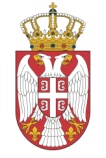 АП ВојводинеОпштинска управа општине ОџациКнез Михајлова 2425250 ОџациБрој: 03-7-104-4 /2019-IVДатум: 02.08.2019. годинеНа основу члана 108.Закона о јавнима набавкама („Сл.гласник РС“, бр. 124/12, 14/15, 68/15), и Извештаја Комисије за јавну набавку општине Оџаци-Општинска управа Оџаци, од 29.07.2019. године , Начелник општинске управе општине Оџаци, доноси  OДЛУКУ О ДОДЕЛИ УГОВОРА            У преговарачком поступку на основу члана 36. став 1. тачка 2. ЗЈН. и прибављеном Мишљењу о оправданости  примене преговарачког поступка без објављивања јавног позива Управе за јавну набавку број 404-02-2568/19 од дана  06.06.2019. године чији је предмет УСЛУГА ОДРЖАВАЊА ПРОГРАМСКОГ СОФТВЕРА за потребе Општинске управе општине Оџаци за партију 1, Програмски софтвер ,,Трезор-Саветник“ Финансијско књиговодство, ликвидатура, основна средства, ЛД утврђује се даје понуда коју је доставио ЗАВОД ЗА УНАПРЕЂЕЊЕ ПОСЛОВА ДОО, Устаничка бр.64/XIV- Београд, прихватњива и одговарајућа и најнижа понуђена цена, те ће се са истим закључити Уговор.                                                         О  б  р  а  з  л  о  ж  е  њ  е                   Поступак јавне набавке  у  преговарачком поступку без објављивања јавног позива на основу члана 36.став 1. тачка 2. ЗЈН наведене у диспозитиву ове Одлуке, спровела је Комисија за јавне набавке, која је позив за подношење понуда објавила на Порталу јавних набавки и интернет страници www.odzaci.rs и послала 23.07.2019. године позиве за подношење понуда и преговарања следећим понуђачима:Партија 1. Програмски софтвер ,, Трезор-Саветник „Финансијско књиговодство, ликвидатура, основна средства, ЛД. ЗАВОД ЗА УНАПРЕЂЕЊЕ ПОСЛОВА ДОО, Устаничка бр.64/XIV- Београд           Критеријум за оцењивање понуда је најнижа понуђена цена.Процењена вредност за партију 1. Програмских софтвер ,, Трезор-Саветник „  Финансијско књиговодство, ликвидатура, основна средства, ЛД је 333.333,00 без ПДВ-а.	Благовремено у року тј. до дана 27.07.2018. год до 12 часова , пристигла је понуда понуђача ЗАВОД ЗА УНАПРЕЂЕЊЕ ПОСЛОВА ДОО,Устаничка бр.64/XIV- Београд.	Комисија за јавне набавке је дана 29.07.2019. године у 12,15 часова отворила приспелу понуду и констатовала да понуђач има комплетну документацију.	Увидом у образац понуде Комисија за јавну набавку је констатовала да је  понуђач понудио следећу цену за услугу одржавање софтвера програмског софтвера на месечном нивоу 24.000,00 динара без ПДВ-а односно 288.000,00 динара без ПДВ-а за период од 12 месеци.	Отварању понуда и преговарању нису присуствали представници понуђача за партију 1. Програмски софтвер ,, Трезор-Саветник „Финансијско књиговодство, ликвидатура, основна средства, ЛД.	Понуђачи који поднесу понуду а нису присуствовали отварању понуда  и преговарању саматра се да су остали при цени коју су дали у понуди те се констатује да је цена у понуди коначна.	Комисија за јавну набавку је дана 29.07.2019. год. по спроведеном поступку саставила Записник и донела Извештај о стручној оцени понуда.	Увидом у Извештај Комисије за јавну набавке, Одговорно лице Наручиоца установило је да понуда понуђача ЗАВОД ЗА УНАПРЕЂЕЊЕ ПОСЛОВА ДОО, Устаничка бр. 64/XIV- Београд одговарајућа и прихватљива те је на основу законског овлашћења донело Одлуку о додели уговора о јавној набавци.ПОУКА О ПРАВНОМ СРЕТСТВУ: Против ове Одлуке може се покренути поступак за заштиту права у складу са чланом 149. Закона о јавним набавкамаПредмет обрадила:Бранка ЛончарДоставити:Комисија  за јавне набавкe                                                                                                                                                         2.    Архиви                                                                                          Начелник општинске управе Оџаци                                                                                                                                                               _____________________________                                                                                          дипл.прав. Недељко Вученовић